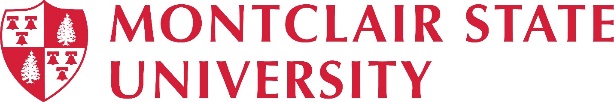 Submit the completed form to provostatmsu@montclair.edu by October 19, 2022. EMPLOYEE SIGNATURE:Is your supervisor aware of your interest in this task force? NAME:TITLE/POSITION:DEPARTMENT:NUMBER OF YEARS IN POSITION:Briefly explain why you are interested in the Montclair’s Student Success Task Force.Briefly explain your experience(s) with student success. What one thing would you like Montclair to do to enhance student success? NameSignature DateYesNo